Załącznik nr 8 SZCZEGÓŁOWY OPIS PRZEDMIOTU ZAMÓWIENIAZakup 2 stołów konferencyjnych:Wymiary: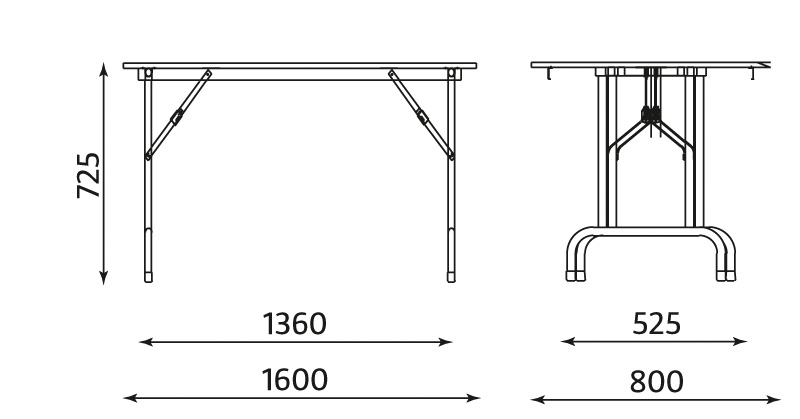 -Blat wykonany z płyty melaminowej.-Stabilna, metalowa, lakierowana rama.-Możliwość składowania w stosieZakup 2 kanap z ekoskóry:Cechy: trzyosobowe/ czterosobowe styl nowoczesnyRozkładanie: rozkładany Wysokość [cm] 90-95  Materiał obicia: Ekoskóra Funkcja spania: TAK/NIE Stopki: Metalowe/drewniane Pojemnik na pościel: mile widziany Powierzchnia spania: 195x120 Typ rozkładania klik-klak Kolor czarny/szary Szerokość [cm] 190-200Głębokość [cm] 91-98 Wypełnienie: pianka poliuretanowa, gęstość 20-25 kg/m³Zakup 2 kanap z ekoskóry:Cechy: trzyosobowe/ czterosobowe styl nowoczesnyRozkładanie: rozkładany Wysokość [cm] 90-95  Materiał obicia: Ekoskóra Funkcja spania: TAK/NIE Stopki: Metalowe/drewniane Pojemnik na pościel: mile widziany Powierzchnia spania: 195x120 Typ rozkładania klik-klak Kolor czarny/szary Szerokość [cm] 190-200Głębokość [cm] 91-98 Wypełnienie: pianka poliuretanowa, gęstość 20-25 kg/m³Zakup 20 krzeseł:MateriałSkóra ekologiczna, Pianka, Metal, PU (poliuretan), SklejkaMateriałSiedzisko: Skóra ekologiczna, Pianka, PU (poliuretan), Sklejka, Oparcie: Skóra ekologiczna, Pianka, PU (poliuretan), Sklejka, Noga: MetalSiedziskoTkanina: PU (poliuretan), Materiał pianki: Pianka poliuretanowa, Gęstość pianki: 25 kg/m³OparcieTkanina: PU (poliuretan), Materiał pianki: Pianka poliuretanowa, Gęstość pianki: 25 kg/m³ObicieSiedzisko i oparcieKolorCzarny, ChromRozmiar po zmontowaniuSzerokość: 50-55 cm, Wysokość: 83-90 cm, Głębokość: 52-58 cmWysokość siedziska49-50Głębokość siedziska42-45Instrukcja montażuDo samodzielnego montażuRozmiar przed zmontowaniemSzerokość: 53 cm, Długość: 55 cm, Wysokość: 62 cmWaga11,7-12,5 kgTestowane dla110-120 kg